Publicado en Madrid el 17/11/2022 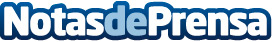 I edición de los Financial Innovation AwardsEVO Banco, Bit2me, Onyze, Ethic Hub y Fintonic, galardonadas en los FIA22. Los Financial Innovation Awards nacen para reconocer anualmente a aquellos actores de la industria que lideran el camino de la innovación, la disrupción y el crecimiento del ecosistema, creando empleo y generando nuevos modelos de negociosDatos de contacto:Mariana González Robleswww.urbaneventmarketing.com+34 635 229 490Nota de prensa publicada en: https://www.notasdeprensa.es/i-edicion-de-los-financial-innovation-awards Categorias: Nacional Finanzas Sociedad Criptomonedas-Blockchain Premios Innovación Tecnológica http://www.notasdeprensa.es